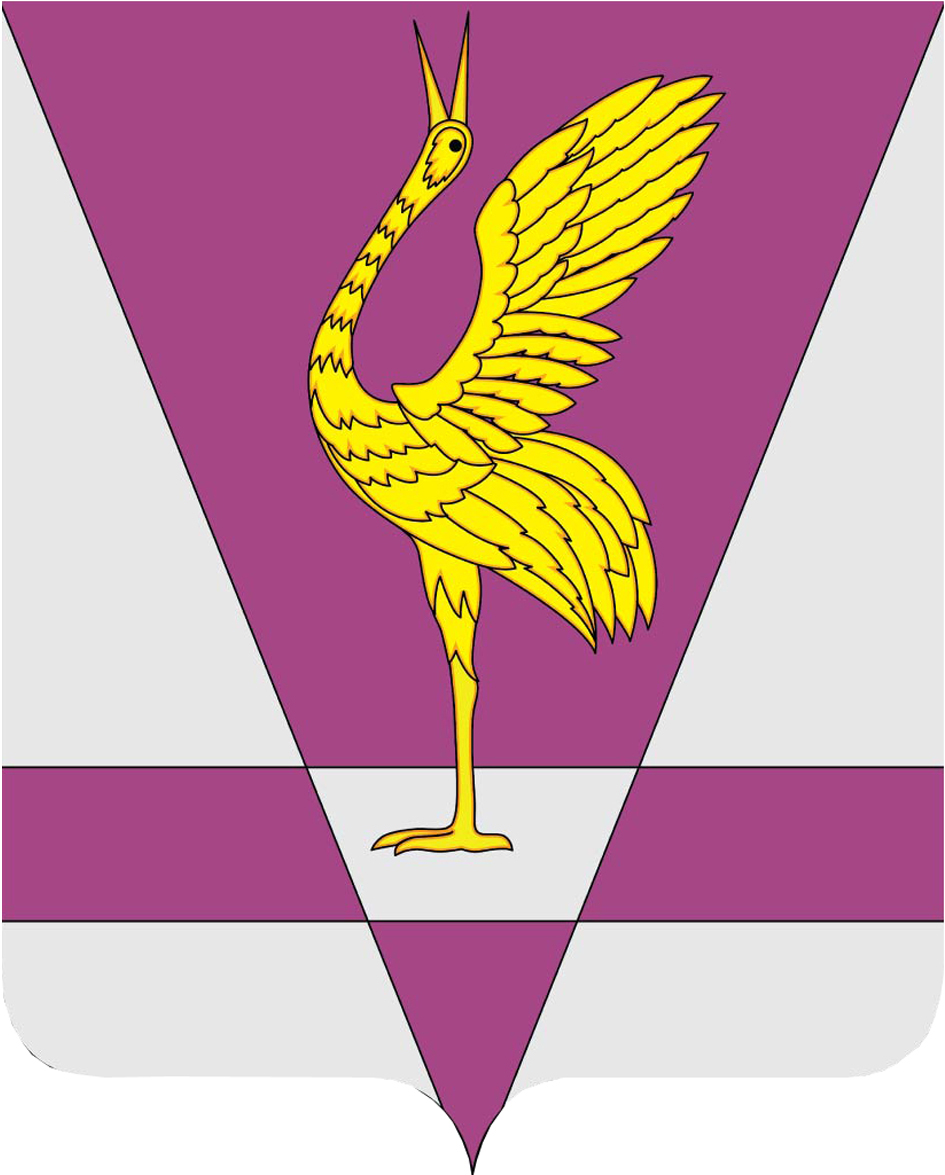 Руководствуясь частью 2.1 статьи 36 Федерального закона от 06.10.2003 № 131-ФЗ «Об общих принципах организации местного самоуправления в Российской Федерации», статьей 2 Закона Красноярского края от 19.12.2017 № 4-1264 «О предоставлении гражданами, претендующими на замещение муниципальных должностей, должности главы (руководителя)местной администрации по контракту, и лицами, замещающими указанные должности, сведений о доходах, расходах, об имуществе и обязательствах имущественного характера и проверке достоверности и полноты таких сведений», руководствуясь статьями 6, 13, 23 Устава Ужурского района, Ужурский районный Совет депутатов РЕШИЛ:1. Внести в Приложение к решению Ужурского районного Совета депутатов от 18.06.2015 № 58-385р «Об утверждении Положения о порядке проведения конкурса по отбору кандидатов на должность главы Ужурского района» следующие изменения:- в пунктах 1.4. и 3.3. цифру «20» заменить на цифру «30». 2. Решение вступает в силу в день, следующий за днем его официального опубликования в газете «Сибирский хлебороб». КРАСНОЯРСКИЙ КРАЙУЖУРСКИЙ РАЙОННЫЙ СОВЕТДЕПУТАТОВРЕШЕНИЕКРАСНОЯРСКИЙ КРАЙУЖУРСКИЙ РАЙОННЫЙ СОВЕТДЕПУТАТОВРЕШЕНИЕКРАСНОЯРСКИЙ КРАЙУЖУРСКИЙ РАЙОННЫЙ СОВЕТДЕПУТАТОВРЕШЕНИЕ04.06.2019 г. Ужур36-274рО внесении изменений в решение Ужурского районного Совета депутатов от 18.06.2015 № 58-385р «Об утверждении Положения о порядке проведения конкурса по отбору кандидатов на должность главы Ужурского района»О внесении изменений в решение Ужурского районного Совета депутатов от 18.06.2015 № 58-385р «Об утверждении Положения о порядке проведения конкурса по отбору кандидатов на должность главы Ужурского района»О внесении изменений в решение Ужурского районного Совета депутатов от 18.06.2015 № 58-385р «Об утверждении Положения о порядке проведения конкурса по отбору кандидатов на должность главы Ужурского района»Председатель Ужурского районного Совета депутатов__________________(Семехин С.С.)Глава Ужурского района _________________(Зарецкий К.Н.)